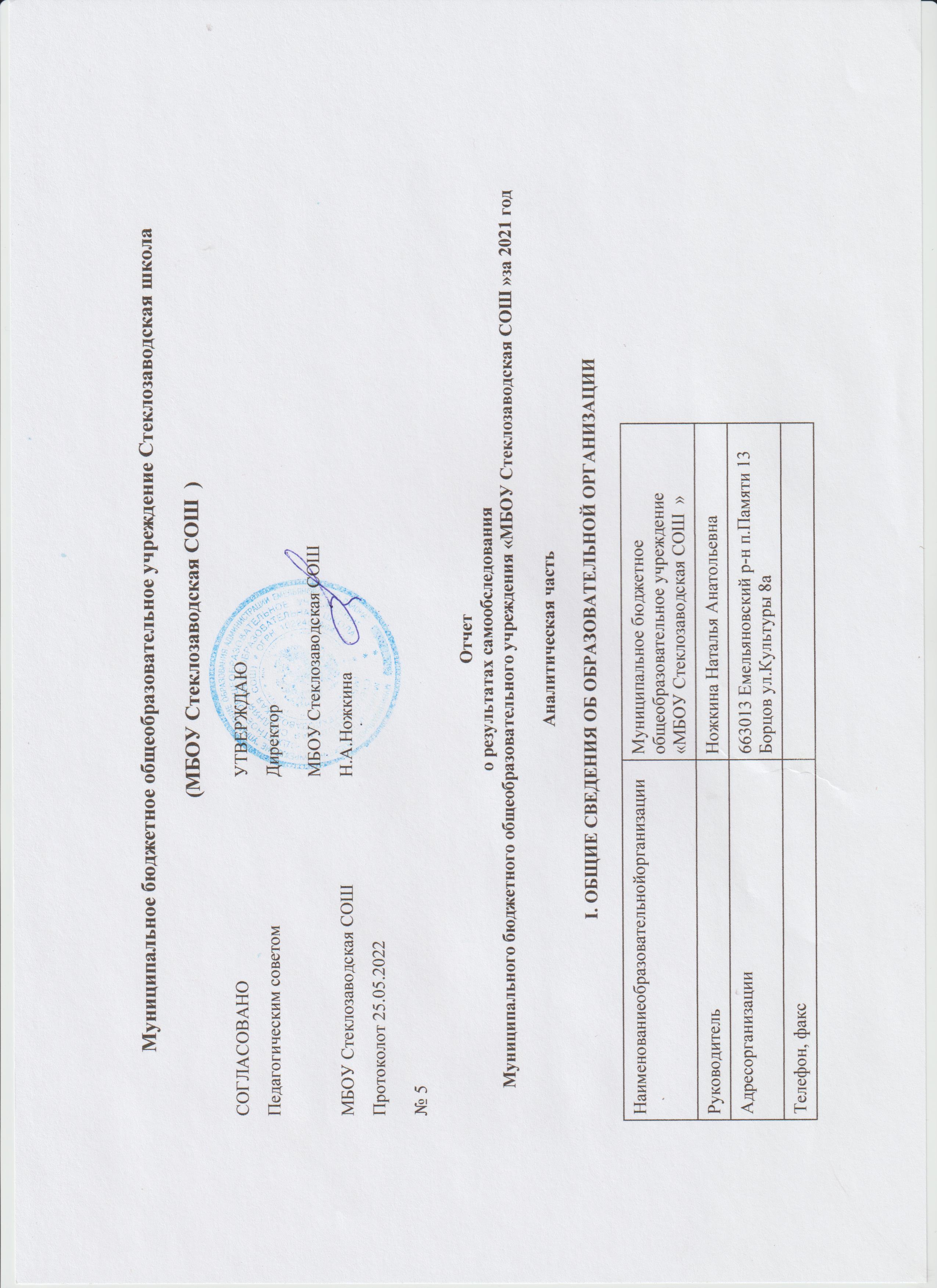 Муниципальное бюджетное общеобразовательное учреждение Стеклозаводская школа(МБОУ Стеклозаводская СОШ  )Отчет
о результатах самообследования
Муниципального бюджетного общеобразовательного учреждения «МБОУ Стеклозаводская СОШ »за 2021 годАналитическая частьI. ОБЩИЕ СВЕДЕНИЯ ОБ ОБРАЗОВАТЕЛЬНОЙ ОРГАНИЗАЦИИМБОУ Стеклозаводская СОШ   (далее – Школа) расположено в п.Памяти 13 Борцов. Большинство семей обучающихся проживает в домах типовой застройки: 95 процентов–в п.Памяти 13 Борцов, 5 процентов − в близлежащей д.М.Кемчуг.Основным видом деятельности Школы является реализация общеобразовательных программ начального общего, основного общего и среднего общего образования. Также Школа реализует образовательные программы дополнительного образования детей и взрослых.II. ОСОБЕННОСТИ УПРАВЛЕНИЯУправление осуществляется на принципах единоначалия и самоуправления.Таблица 1. Органы управления, действующие в ШколеДля осуществления учебно-методической работы в Школе создано три предметных методических объединения:-МО филологических наук;- МО естественно-математических наук;- МО начальных классов;-МО художественно-эстетических предметов и физической культуры;-МО классных руководителей;-МО педагогов, работающих с детьми ОВЗ.III. ОЦЕНКА ОБРАЗОВАТЕЛЬНОЙ ДЕЯТЕЛЬНОСТИОбразовательная деятельность организуется в соответствии с Федеральным законом от 29.12.2012 № 273-ФЗ «Об образовании в Российской Федерации», ФГОС начального общего, основного общего и среднего общего образования, СанПиН 2.4.2.2821-10 «Санитарно-эпидемиологические требования к условиям и организации обучения в общеобразовательных учреждениях», основными образовательными программами по уровням образования, включая учебные планы, календарные учебные графики, расписанием занятий.Учебный план 1–4-х классов ориентирован на 4-летний нормативный срок освоения основной образовательной программы начального общего образования (реализация ФГОС НОО), 5–9-х классов – на 5-летний нормативный срок освоения основной образовательной программы основного общего образования (реализация ФГОС ООО), 10–11-х классов – на 2-летний нормативный срок освоения образовательной программы среднего общего образования (ФГОС СОО).Форма обучения: очная.Язык обучения: русский.Таблица 2.Режим образовательной деятельностиНачало учебных занятий – 8 ч 30 мин.Таблица 3. Общая численность обучающихся, осваивающих образовательные программы в 2021 годуВсего в 2021 году в образовательной организации получали образование 278обучающихся (из них 48 ребёнка с ОВЗ, в том числе 9 детей-инвалидов, 9 детей обучаются на дому).Категории обучающихся с ограниченными возможностями здоровья:с тяжелыми нарушениямиречи – 1;задержкой психического развития – 2;умственной отсталостью (интеллектуальными нарушениями) – 43.Школа реализует следующие образовательные программы:основная образовательная программа начального общего образования; основная образовательная программа основного общего образования; образовательная программа среднего общего образования; адаптированная основная общеобразовательная программа образования обучающихся с умственной отсталостью (интеллектуальными нарушениями);адаптированная основная общеобразовательная программа образования обучающихся с умственной отсталостью (интеллектуальными нарушениями) (вариант 1);адаптированная основная общеобразовательная программа образования обучающихся с умственной отсталостью (интеллектуальными нарушениями) (вариант 2)адаптированная основная общеобразовательная программа начального общего образования обучающихся с тяжелыми нарушениями речи (вариант 5.1);адаптированная основная общеобразовательная программа начального общего образования обучающихся с задержкой психического развития (вариант 7.1,7.2);В школе созданы специальные условия для получения образования обучающимися с ОВЗ. Отдельные классы, группы для обучающихся с ОВЗ скомплектованы в зависимости от категории обучающихся, вариантов адаптированных основных образовательных программ и СанПиН:отдельные классы для детей с легкой умственной отсталостью;малые группы для обучающихся с умеренной умственной отсталостью; общеобразовательные классы, где ребенок с ОВЗ обучается совместно с обучающимися без ограничений возможностей здоровья по индивидуальной адаптированной образовательной программе. IV. Воспитательная работа.Цель: воспитание свободного гражданина с развитыми интеллектуальными способностями, творческим отношением к миру, чувством личной ответственности, твердой моралью, способного к преобразовательной, продуктивной деятельности, ориентированного на сохранение ценностей общечеловеческой и национальной культуры и саморазвитие. Основные задачи:1.формировать сознательное отношение к здоровому образу жизни;2.воспитывать гражданина, патриота;3.развивать творческую активность учащихся;4.совершенствовать работу школьного самоуправления;5.создавать условия для организации работы внеурочной занятости;6.повышать профессиональное мастерство классных руководителей;7.совершенствовать работу с родителями;8.определять и развивать профессиональную ориентацию старших школьников.Приоритетные направления в воспитательной работы-гражданско-патриотическое воспитание;-духовно - нравственное воспитание;-интеллектуальное;-экологическое воспитание;-спортивно-оздоровительное воспитание;-социокультурное-трудовое (профориентационное);-профилактическое (работа с родителями)Структурные элементы воспитательной системы:- методическое объединение классных руководителей; - школьный ученический совет; - школьная служба медиации; - социально-педагогическая служба; -психологическая служба; -Совет профилактики; - система дополнительного образования; - ШСК «Возрождение»В 2021-2022 учебном году в  школе проведена работа: по противодействию распространения идеологии терроризма; по профилактике аддитивного, делинквентного поведения; по профилактике суицидального поведения. Краевая акция «Три П: Понимаем. Принимаем. Помогаем.». Мероприятия проводились с участием обучающихся и их родителей (законных представителей).Проводилась систематическая работа с родителями по разъяснению уголовной и административной ответственности за преступления и правонарушения, связанные с незаконным оборотом наркотиков, незаконным потреблением наркотиков и других ПАВ а также за участие детей в несанкционированных митингах. Учащиеся дважды прошли социально-психологическое тестирование.Были организованы:-работа по созданию сайта РДШ Стеклозаводской СОШ в соц. сети vk.-подготовка к празднованию 77-летия Победы;-учащиеся школы приняли участие в захоронении останков без вести пропавшего в 1942 году солдата Алянчикова А. ;-проведение классных часов и бесед по всем видам профилактической работы, по безопасности жизнедеятельсти детей, -уроки здоровья;-уроки памяти;-конкурсы «Мы против коррупции»  В школе были проведены следующие мероприятия :-бессмертный полк;- последний звонок;-выпускной;-торжественная линейка к 1 сентября;-праздничный концерт ко Дню учителя;-праздничный концерт ко Дню матери;- праздничный концерт посвященный 8 марта;- спортивный праздник для учащихся 1-4 классов «Веселые старты» посвященный 23 февраля;- новогодние утренники;- спортивное мероприятие «Моя спортивная семья» в рамках районного фестиваля ГТО;- в 8 раз прошел Культурно-исторический духовно-патриотический фестиваль «Царственная Россия»;- фестиваль награждения отличившихся учащихся «Звездный час»;- мероприятия посвященные Дню космонавтики;- общешкольное родительское собрание;- мероприятия приуроченные к празднованию Дня Российской науки;- ряд мероприятий в честь Дня освобождения Ленинграда от фашистской Блокады;- образовательный проект «Огневые рубежи. 1941-1945».Учащиеся школы приняли участие в:-  Президентских спортивных играх;- лыжной гонке «Лыжня России»;- Кросс Нации;- в рамках краевой профилактической «Декады дорожной безопасности детей» была проведена беседа с госавтоинспектором;- учащиеся школы в рамках профориентации посетили Дорожно- строительный техникум п.Емельяново;- в рамках профориентационной работы представители техникумов провели мастер- класс и беседы с учащимися 8-11 классов; В школе выстроена оптимизационная модель внеурочной деятельности, которая включает в себя следующие компоненты: - система дополнительного образования в школе (кружки и секции); - деятельность классных руководителей (в рамках реализации программы духовно-нравственного развития и социализации);- деятельность учителей – предметников (внеурочные мероприятия по предметам, направленные на углубление предметного материала); - деятельность других педагогических работников; -использование ресурсов системы дополнительного образования п. Памяти 13 Борцов и п. Кедровый. Организованная внеурочная деятельность способствовала учащимся самоопределиться, реализовать свои способности, быть успешными в той или иной области знаний и умений. Многие достижения школы и её отдельных учащихся - это заслуга педагогов дополнительного образования школы и педагогов.Результаты внеурочной деятельности – это всегда личностно значимый опыт. Он опосредуется в эмоционально-ценностном выборе, в нравственной позиции; в характере творческого продукта. Считаем, что через представленную модель внеурочной деятельности обучающиеся школы проходит через все три уровня результатов: от приобретения социальных знаний до получения опыта самостоятельного социального действия. Календарно-учебный план внеурочной деятельности1-4 класс5-9 классыДополнительное образованиеВ мае 2020 года все программы  дополнительного образования МБОУ Секлозаводской СОШ были зарегистрированы в электронной базе  «Навигатор» – конструктор дополнительного образования. С сентября 2020г набор обучающихся осуществлялся через электронную систему «Навигатор». Дополнительное образование ведется по программам следующей направленности:художественное;физкультурно-спортивное;Туристско-краеведческое;Социально-педагогическое.Ежегодно в школе реализуются также и программы для организации дополнительного образования, что расширяет еще больше пространство для реализации способностей и интересов обучающихся. Художественно-эстетическое направление: Хореография (хореографический ансамбль «Ассорти»). Вокал (вокальная студия «Капельки»);Физкультурно-спортивное направление:Школьный спортивный клуб «Возрождение», который реализуется за счет дополнительного образования. Работа клуба представлена секциями: шахматы,  и волейбол.Туристско-краеведческий:«Сибирское краеведение»Социально-педагогическое направление:«Время первых»V. СОДЕРЖАНИЕ И КАЧЕСТВО ПОДГОТОВКИКраткий анализ динамики результатов успеваемости и качества знанийРезультаты освоения учащимися программ по показателю «успеваемость» в 2021 учебном году. Если сравнить результаты освоения обучающимися программ начального общего образования по показателю «успеваемость» в 2021 году с результатами освоения учащимися программ начального общего образования по показателю «успеваемость» в 2019 году, то можно отметить, что процент учащихся, окончивших на «4» и «5», упал на 16 процентов %), процент учащихся, окончивших на «5» остался неизменным.Результаты ГИАРезультат сдачи ОГЭ в 2020гРезультат сдачи ЕГЭ в 2020гРезультаты КДР 2020-2021 уч.г.VI. ВОСТРЕБОВАННОСТЬ ВЫПУСКНИКОВТаблица 8. Востребованность учениковVI. ОЦЕНКА ФУНКЦИОНИРОВАНИЯ ВНУТРЕННЕЙ СИСТЕМЫ ОЦЕНКИ КАЧЕСТВА ОБРАЗОВАНИЯВ Школе утверждено положение о внутренней системе оценки качества образования от 17.09.2016. По итогам оценки качества образования в 2021 году выявлено, что предметные и метапредметные результаты соответствуют среднему уровню, сформированность личностных результатов высокая.По результатам анкетирования 2021 года выявлено, что количество родителей, которые удовлетворены качеством образования в Школе, – 68 процентов, количество обучающихся, удовлетворенных образовательным процессом, – 71 процент.VII. ОЦЕНКА КАДРОВОГО ОБЕСПЕЧЕНИЯКвалификационные категории педагогических работников распределяются следующим образом (по состоянию на май 2021 года):
Высшая категория –– 15%
Первая категория – 35 %
Соответствие занимаемой должности – 50 %В целях повышения качества образовательной деятельности в школе проводится целенаправленная кадровая политика, основная цель которой – обеспечение оптимального баланса процессов обновления и сохранения численного и качественного состава кадров в его развитии, в соответствии с потребностями Школы и требованиями действующего законодательства.Основные принципы кадровой политики направлены:На сохранение, укрепление и развитие кадрового потенциала;Создание квалифицированного коллектива, способного работать в современных условиях;Повышения уровня квалификации персонала.Оценивая кадровое обеспечение образовательной организации, являющееся одним из условий, которое определяет качество подготовки обучающихся, необходимо констатировать следующее:- образовательная деятельность в школе обеспечена квалифицированным профессиональным педагогическим составом;- в Школе создана устойчивая целевая кадровая система, в которой осуществляется подготовка новых кадров из числа собственных выпускников;- кадровый потенциал Школы динамично развивается на основе целенаправленной работы по повышению квалификации педагогов.VIII. Оценка учебно-методического и библиотечно-информационного обеспеченияОбщая характеристика:- научно-педагогическая и методическая литература – 8501 шт.- число учебников – 6507 шт.; брошюр, журналов – 405 шт.- художественная литература 1994 шт.- печатные документы – 560 шт.- электронные документы 157 шт.- аудиовизуальные документы – 29 шт.- обеспеченность учебниками за счет различных источников (в %): 100%Краевые поставки. -1053 шт. Муниципальный, краевой обменные фонды – 205 шт. Приобретено родителями – 0 шт. Наличие читательских мест – 16 шт.Реализация основных направлений Программы требует обновления и модернизации имеющейся материально-технической базы. Администрация с родительским советом, общественными организациями, сотрудничающими со школой, представили на утверждение Управляющего совета учреждения направления, требующие материально-технического обеспечения условий для комфортного и безопасного пребывания и работы учителей и обучающихся в школе.Фонд библиотеки соответствует требованиям ФГОС, учебники фонда входят в федеральный перечень, утвержденный приказом Минпросвещения от 28.12.2018 № 345.В библиотеке имеются электронные образовательные ресурсы – 1338 дисков, сетевые образовательные ресурсы – 60, мультимедийные средства (презентации, электронные энциклопедии, дидактические материалы) – 300.Средний уровень посещаемости библиотеки – 30 человек в день.На официальном сайте Школы есть страница библиотеки с информацией о работе и проводимых мероприятиях библиотеки Школы.Оснащенность библиотеки учебными пособиями достаточная. Отсутствует финансирование библиотеки на закупку периодических изданий и обновление фонда художественной литературы.IX. ОЦЕНКА МАТЕРИАЛЬНО-ТЕХНИЧЕСКОЙ БАЗЫНаличие  компьютерной и мультимедийной  техникиАнализ показателей указывает на то, что Школа имеет достаточную инфраструктуру, которая соответствует требованиям СанПиН 2.4.2.2821-10 «Санитарно-эпидемиологические требования к условиям и организации обучения в общеобразовательных учреждениях» и позволяет реализовывать образовательные программы в полном объеме в соответствии с ФГОС общего образования.Школа укомплектована достаточным количеством педагогических и иных работников, которые имеют высокую квалификацию и регулярно проходят повышение квалификации, что позволяет обеспечивать стабильные качественные результаты образовательных достижений обучающихся.СОГЛАСОВАНОУТВЕРЖДАЮУТВЕРЖДАЮПедагогическим советомДиректор МБОУ Стеклозаводская СОШ Директор МБОУ Стеклозаводская СОШ МБОУ Стеклозаводская СОШН.А.НожкинаПротоколот 25.05.2022 № 5НаименованиеобразовательнойорганизацииМуниципальное бюджетное общеобразовательное учреждение «МБОУ Стеклозаводская СОШ  » РуководительНожкина Наталья АнатольевнаАдресорганизации663013 Емельяновский р-н п.Памяти 13 Борцов ул.Культуры 8аТелефон, факсАдресэлектроннойпочтыsteklo13@mail.ruУчредительМКУ «Управление образованием Емельяновского района»Датасоздания1975 годЛицензияОт 25.08.2016 № 12345, серия 66 ЛО № 0001234Свидетельство о государственнойаккредитацииОт 25.08.2016 № 2345, серия 66 АО № 0004321; срок действия: до 25 августа 2028 годаНаименование органаФункцииДиректорКонтролирует работу и обеспечивает эффективное взаимодействие структурных подразделений организации, утверждает штатное расписание, отчетные документы организации, осуществляет общее руководство ШколойУправляющий   советРассматривает вопросы:Развития образовательной организации;финансово-хозяйственной деятельности;материально-технического обеспеченияПедагогический советОсуществляет текущее руководство образовательной деятельностью Школы, в том числе рассматривает вопросы:развития образовательных услуг;регламентации образовательных отношений;разработки образовательных программ;выбора учебников, учебных пособий, средств обучения и воспитания;материально-технического обеспечения образовательного процесса;аттестации, повышения квалификации педагогических работников;координации деятельности методических объединенийОбщее собрание работниковРеализует право работников участвовать в управлении образовательной организацией, в том числе:участвовать в разработке и принятии коллективного договора, Правил трудового распорядка, изменений и дополнений к ним;принимать локальные акты, которые регламентируют деятельность образовательной организации и связаны с правами и обязанностями работников;разрешать конфликтные ситуации между работниками и администрацией образовательной организации;вносить предложения по корректировке плана мероприятий организации, совершенствованию ее работы и развитию материальной базыКлассыКоличество сменПродолжительность урока (мин)Количество учебных дней в неделюКоличество учебных недель в году11Ступенчатый режим:
			– 35 минут (сентябрь – декабрь);
			– 40 минут (январь – май)5332–11140534Название образовательной программыЧисленность обучающихсяОсновная образовательная программа начального общего образования111Основная образовательная программа основного общего образования110Основная общеобразовательная программа среднего общего образования10НаправлениеНазвание курса5 кл.5 кл.6 кл.7 кл.8 кл.9 кл.9 кл.НаправлениеНазвание курсаабаааабРегулярные курсы:Регулярные курсы:Регулярные курсы:Регулярные курсы:Регулярные курсы:Регулярные курсы:Регулярные курсы:Общеинтеллектуальное«Как хорошо уметь читать»1Общеинтеллектуальное«Загадки русского языка»11Общеинтеллектуальное«Час чтения»1Духовно-нравственное«Сибирское краеведение»11Духовно-нравственное«Я в мире, мир во мне»11Художественно-эстетическое направление«Школа актерского мастерства»11Физкультурно-спортивное и оздоровительное«Формирование культуры здоровья»1111Всего год(регулярные курсы):68686868686868НаправлениеНазвание курса1 класс1 класс2 класс2 класс3 класс3 класс4 класс4 классНаправлениеНазвание курсаабабабабРегулярные курсы:Регулярные курсы:Регулярные курсы:Регулярные курсы:Регулярные курсы:Регулярные курсы:Регулярные курсы:Регулярные курсы:Регулярные курсы:Духовно-нравственное«Страна фантазий»1Духовно-нравственное«В мире книг»1Общеинтеллектуальное«Почемучки»1Общеинтеллектуальное«Смысловичок»1Общекультурное«Путь к успеху»1Общекультурное«Волшебный карандаш»1Социальное«Портфолио второклассника»1Социальное«Портфолио»1Социальное«Мой мир»1Социальное«Портфолио1Социальное«Мой мир»1Социальное«Мой портфолио»1Физкультурно-спортивное и оздоровительное«Шахматы»1Всего год (регулярные курсы):66666868686868=A2:T23№КлассДвижениеДвижениеДвижениеДвижениеКатегорияКатегорияКатегорияКатегорияКатегорияКатегорияПоказателиПоказателиПоказателиДоп-ноДоп-ноПоказателиПоказатели=A2:T23№КлассНа начало периодаПрибылоВыбылоНа конец периодааттестовано5432н/аУспевае- мость, %Качество, %СОУ, %С одной "4"С одной "3"Условно-переведенныхПроцент,%11А190118180000089,000,000,0000211,0021Б180018180000089,000,000,0000211,0032А140014026600100,0057,1456,291200,0042Б133016025900100,0043,7551,630400,0053А141015016800100,0046,6750,401200,0063Б16001602860075,0062,5057,2501425,0074А2220240461400100,0041,6752,500100,0085А140014028400100,0071,4360,571100,0095Б1410150011400100,006,6736,000300,00106А2200220131800100,0018,1841,090300,00116К9009006300100,0066,6754,000000,00127А2010210161400100,0033,3345,710000,00137К7007004300100,0057,1451,141100,00148А1800180041400100,0022,2240,670100,00158К7108003500100,0037,5045,250000,00169А130013004900100,0030,7743,230000,00179Б1200120011100100,008,3336,500000,00189К8008003500100,0037,5045,250000,0019104004001300100,0025,0041,500000,0021116006032100100,0083,3377,001100,00ИТОГО2781122873618781550097,6538,2548,06521847Сдавали всего человекСколько обучающихся получили «5»Сколько обучающихся получили «4»Сколько обучающихся получили «3»Сколько обучающихся получили «2»Математика 260 3158Русский 260 5183Сдавали всего человекСколько обучающихся получили 100 балловСколько обучающихся получили 90-98 балловСредний баллМатематика  (проф.)8--31Русский язык11-163Обществознание5--44Физика 2--44Информатика 3--23Результаты краевой диагностической работы по читательской грамотности
(4 класс, 2020/2021 уч. год)Результаты краевой диагностической работы по читательской грамотности
(4 класс, 2020/2021 уч. год)Результаты краевой диагностической работы по читательской грамотности
(4 класс, 2020/2021 уч. год)Результаты краевой диагностической работы по читательской грамотности
(4 класс, 2020/2021 уч. год)Результаты краевой диагностической работы по читательской грамотности
(4 класс, 2020/2021 уч. год)Результаты краевой диагностической работы по читательской грамотности
(4 класс, 2020/2021 уч. год)Результаты краевой диагностической работы по читательской грамотности
(4 класс, 2020/2021 уч. год)Результаты краевой диагностической работы по читательской грамотности
(4 класс, 2020/2021 уч. год)Результаты краевой диагностической работы по читательской грамотности
(4 класс, 2020/2021 уч. год)Результаты краевой диагностической работы по читательской грамотности
(4 класс, 2020/2021 уч. год)Среднее значение по классуСреднее значение по регионуУспешность выполненияВся работа (балл по 100-балльной шкале)Вся работа (балл по 100-балльной шкале)4545Успешность выполненияУспешность выполнения заданий по группам умений 
(% от максимального балла за задания данной группы)Общее понимание текста, ориентация в тексте57,78%63,75%Успешность выполненияУспешность выполнения заданий по группам умений 
(% от максимального балла за задания данной группы)Глубокое и детальное понимание содержания и формы текста54,29%53,94%Успешность выполненияУспешность выполнения заданий по группам умений 
(% от максимального балла за задания данной группы)Использование информации из текста для различных целей43,00%42,61%Уровни читательской грамотности (% учащихся, результаты которых соответствуют данному уровню)Базовый уровень (включая повышенный)Базовый уровень (включая повышенный)73,33%78,35%Уровни читательской грамотности (% учащихся, результаты которых соответствуют данному уровню)Повышенный уровеньПовышенный уровень20,00%22,11%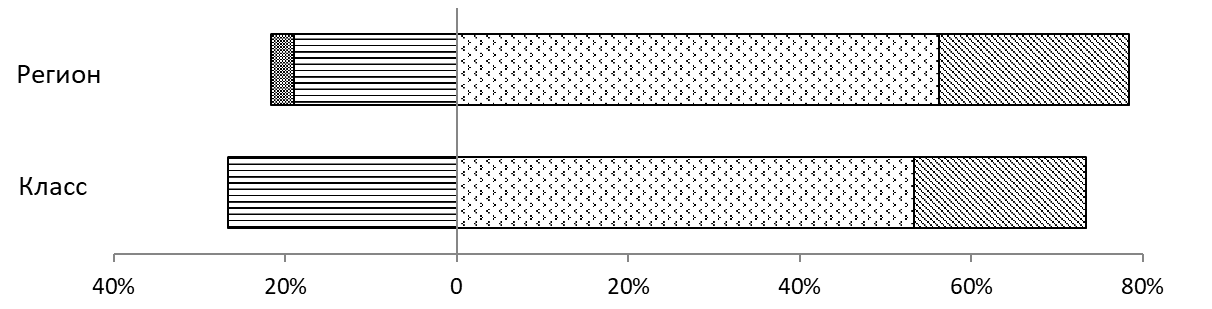 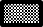 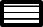 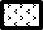 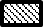 Уровни читательской грамотности (% учащихся, результаты которых соответствуют данному уровню)Уровни читательской грамотности (% учащихся, результаты которых соответствуют данному уровню)Уровни читательской грамотности (% учащихся, результаты которых соответствуют данному уровню)Уровни читательской грамотности (% учащихся, результаты которых соответствуют данному уровню)НедостаточныйПониженныйБазовыйПовышенныйКласс (%)0,00%26,67%53,33%20,00%Регион (%)2,63%19,01%56,24%22,11%Результаты краевой диагностической работы по читательской грамотности
(6 класс, 2020/2021 уч. год)Результаты краевой диагностической работы по читательской грамотности
(6 класс, 2020/2021 уч. год)Результаты краевой диагностической работы по читательской грамотности
(6 класс, 2020/2021 уч. год)Результаты краевой диагностической работы по читательской грамотности
(6 класс, 2020/2021 уч. год)Результаты краевой диагностической работы по читательской грамотности
(6 класс, 2020/2021 уч. год)Результаты краевой диагностической работы по читательской грамотности
(6 класс, 2020/2021 уч. год)Результаты краевой диагностической работы по читательской грамотности
(6 класс, 2020/2021 уч. год)Результаты краевой диагностической работы по читательской грамотности
(6 класс, 2020/2021 уч. год)Результаты краевой диагностической работы по читательской грамотности
(6 класс, 2020/2021 уч. год)Результаты краевой диагностической работы по читательской грамотности
(6 класс, 2020/2021 уч. год)Среднее значение по классуСреднее значение по регионуУспешность выполнения (% от максимального балла)Вся работа (балл по 100-балльной шкале)Вся работа (балл по 100-балльной шкале)47,5741,66Успешность выполнения (% от максимального балла)Группы уменийОбщее понимание и ориентация в тексте60,61%55,73%Успешность выполнения (% от максимального балла)Группы уменийГлубокое и детальное понимание содержания и формы текста43,73%31,63%Успешность выполнения (% от максимального балла)Группы уменийИспользование информации из текста для различных целей39,09%21,61%Успешность выполнения (% от максимального балла)Группы уменийОсмысление и оценка содержания и формы текста38,89%27,93%Успешность выполнения по предметным областям (% от максимального балла)Успешность выполнения по предметным областям (% от максимального балла)Естествознание54,76%42,97%Успешность выполнения по предметным областям (% от максимального балла)Успешность выполнения по предметным областям (% от максимального балла)Математика40,48%36,30%Успешность выполнения по предметным областям (% от максимального балла)Успешность выполнения по предметным областям (% от максимального балла)История46,19%34,20%Успешность выполнения по предметным областям (% от максимального балла)Успешность выполнения по предметным областям (% от максимального балла)Русский язык44,29%38,74%Уровни достижений (% учащихся)Достигли базового уровня (включая повышенный)Достигли базового уровня (включая повышенный)66,67%58,43%Уровни достижений (% учащихся)Достигли повышенного уровняДостигли повышенного уровня19,05%7,09%Уровни достижений (% учащихся, результаты которых соответствуют данному уровню достижений)Уровни достижений (% учащихся, результаты которых соответствуют данному уровню достижений)Уровни достижений (% учащихся, результаты которых соответствуют данному уровню достижений)Уровни достижений (% учащихся, результаты которых соответствуют данному уровню достижений)НедостаточныйПониженныйБазовыйПовышенныйКласс (%)9,52%23,81%47,62%19,05%Регион (%)11,49%30,08%51,34%7,09%Результаты КДР7 по математической грамотности 2020-2021 г. Результаты КДР7 по математической грамотности 2020-2021 г. Результаты КДР7 по математической грамотности 2020-2021 г. Результаты КДР7 по математической грамотности 2020-2021 г. Результаты КДР7 по математической грамотности 2020-2021 г. Код ОО по КИАСУОКод ОО по КИАСУО610150610150Название ООНазвание ООМБОУ Стеклозаводская СОШМБОУ Стеклозаводская СОШКлассКласс701701Статистика выполнения заданий КДР7Статистика выполнения заданий КДР7Статистика выполнения заданий КДР7ЗаданияКоличество балловПроцент верно выполнивших в среднем по классуПроцент верно выполнивших в среднем по краю 1210,00%39,55%2115,00%53,42%3237,50%56,70%4110,00%33,27%5155,00%68,48%6245,00%57,12%7212,50%23,76%820,00%7,03%9125,00%48,01%1020,00%31,16%1125,00%10,76%1220,00%4,10%13195,00%80,01%14155,00%58,89%15247,50%45,44%16252,50%39,84%Средний первичный баллСредний первичный балл6,759,73Средний процент первичного балла от максимально возможногоСредний процент первичного балла от максимально возможного25,96%37,42%Год выпускаОсновная школаОсновная школаОсновная школаОсновная школаСредняя школаСредняя школаСредняя школаСредняя школаСредняя школаГод выпускаВсегоПерешли в 10-й класс ШколыПерешли в 10-й класс другой ООПоступили в профессиональную ООВсегоПоступили в вузыПоступили в профессиональную ООУстроилисьна работуПошли на срочную службу по призыву202114401082800ПоказателиПоказатели2017-2018 уч.г.2018-2019 уч.г.2019-2020 уч.г2020-2021 уч.г1. Всего преподавателей (чел.)1. Всего преподавателей (чел.)383832262. Совместители (чел./%)2. Совместители (чел./%)21003. Средний возраст педагогов3. Средний возраст педагогов404547494. Укомплектованность штатов (%)4. Укомплектованность штатов (%)1009999995. Образование (чел./% от общего числа)высшее283132225. Образование (чел./% от общего числа)среднее специальное107646. Имеют звание, награды, ученую степеньученая степень----6. Имеют звание, награды, ученую степеньЗаслуженный учитель РФ2---6. Имеют звание, награды, ученую степеньОтличник  народного просвещения РФ21116. Имеют звание, награды, ученую степеньПочетный работник общего образования1112Золотой знак «За заслуги»11117. Аттестовано (чел./от общего числа)всего преподавателей аттестовано192122267. Аттестовано (чел./от общего числа)высшей категории44447. Аттестовано (чел./от общего числа)1 категории15171997. Аттестовано (чел./от общего числа)2 категории----7. Аттестовано (чел./от общего числа)без категории18177-7. Аттестовано (чел./от общего числа)на соответствие занимаемой должности133138.Педагогический стаж (чел./% от общего числа)1-3 года24248.Педагогический стаж (чел./% от общего числа)3-10 лет14111358.Педагогический стаж (чел./% от общего числа)свыше 10 лет23231717№ п/пТребования ФГОС, нормативных и локальных актовНеобходимо(кол-во)Имеются(кол-во)Потребность (кол-во)11Учебные кабинеты с автоматизированным рабочим местом учителя2210-22Учебные кабинеты с автоматизированными рабочими местами обучающихся210-33Лекционные аудитории32134Помещения для занятий учебно-исследовательской и проектной деятельностью, моделированием и техническим творчеством21155Помещения (кабинеты, мастерские, студии) для занятий музыкой, хореографией и изобразительным искусством31266Лингафонные кабинеты2-277Помещения для медицинского персонала2288Гардеробы, санузлы, места личной гигиены1/4/19-99Помещения для питания11-10Спортивные залы12-11Библиотека с читальным залом11-12Книгохранилище11-113Участок (территория) с необходимым набором оснащённых зон11-114Административные и иные помещения, оснащённые необходимым оборудованием.321№Название  техникиКоличество, шт.1Стационарные  компьютеры222Телевизор23Мобильные компьютеры (ноутбуки)64Принтеры125Интерактивная доска86Мультимедийные  проекторы11  7DVD-проигрыватель08Многофункциональное устройство (факс, принтер, сканер, ксерокс)129Точка доступа 1Компоненты оснащенияНеобходимое оборудованиеи оснащениеНеобходимо/имеется1. Компоненты оснащения учебных кабинетовПаспорт кабинетаимеется1. Компоненты оснащения учебных кабинетовУчебно-методические материалы, УМК по предметам, дидактические и раздаточные материалы по предметамНеобходимы по биологии, географии, обществознанию/имеются по все остальным предметам1. Компоненты оснащения учебных кабинетовАудиозаписи, компьютерные, информационно-коммуникационные средства.Имеются, необходимо пополнение интерактивными досками1. Компоненты оснащения учебных кабинетовМебельимеется2. Компоненты оснащения методического кабинета Нормативные документы федерального, регионального и муниципального уровней, сборник локальных  актов школы.имеются2. Компоненты оснащения методического кабинета Цифровые образовательные ресурсыимеются2. Компоненты оснащения методического кабинета Методическая литература для педагогов, подписная  методическая продукцияИмеется2. Компоненты оснащения методического кабинета Публикации работ педагогов в СМИ имеется3. Компоненты оснащения библиотекиСтеллажи для книгимеются 3. Компоненты оснащения библиотекиЧитальные местаимеются 3. Компоненты оснащения библиотекиКомпьютеры имеются 3. Компоненты оснащения библиотекиПринтер имеется 3. Компоненты оснащения библиотекиУчебная, художественная  и программная литератураимеется3. Компоненты оснащения библиотекиСправочная литератураимеется3. Компоненты оснащения библиотекиПодписная  литератураимеется4.Компоненты оснащения спортивных заловОборудование для занятий имеется4.Компоненты оснащения спортивных заловОборудование для занятий спортивными играмиимеется5.Компоненты оснащения актового зала Ноутбукимеется5.Компоненты оснащения актового зала Проекторнет5.Компоненты оснащения актового зала Экраннет5.Компоненты оснащения актового зала Стульяимеется5.Компоненты оснащения актового зала Фонотека, цифровые ресурсыимеется5.Компоненты оснащения актового зала Усилителиимеется5.Компоненты оснащения актового зала Акустическая системаимеется5.Компоненты оснащения актового зала Микрофоныимеется5.Компоненты оснащения актового зала Стойки под микрофонынет5.Компоненты оснащения актового зала Стойки под колонкиимеется5.Компоненты оснащения актового зала Микшерский пультимеется6.Компоненты оснащения помещений для питанияОбеденные залы, оснащенные мебельюимеется6.Компоненты оснащения помещений для питанияПищеблок с подсобными помещениямиимеется6.Компоненты оснащения помещений для питанияТехнологическое оборудованиеимеется7. Комплект оснащения медицинских кабинетовОборудование медицинских и прививочных кабинетов согласно нормамНе лицензирован8.Комплект оснащения гардеробовОборудование для хранения одежды с индивидуальными номерами, ячейки для хранения обувиимеется